District STAR Event CompetitionGore FCCLA brought home nothing but gold! 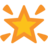 FCCLA traveled to Sallisaw to compete in the District STAR Event Competition. They all worked so hard to prepare for this competition, we are all proud of them and their accomplishments!Kevin Hubler, Beau Brown, & Liam Edwards competed in Professional Presentation and placed 1st and will be advancing to the regional competitions.Snowy Rich & Khayden Kirkpartick competed in Junior Division Professional Presentation and placed 1st and will be advancing to the regional competitionAspyn Cearleycompeted in Children's Literature and placed 1st and will be advancing to the regional competition. Peyton Curran competed in Creed Speaking and Interpretation and placed 1st and will be advancing to the regional competition.